Märts4. klassTeema: Tabelid MS Word´isKuidas nimetatakse tabeli osasid?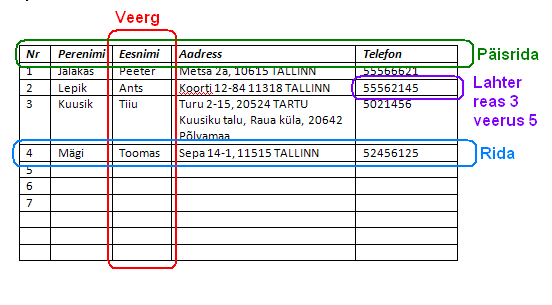 ÜLESANNEAva tekstitöötlusprogrammis Word uus tühi dokument.Salvesta see oma kausta pealkirjaga:  Tabel Loo dokumendi lehele tabel , kus on 4 veergu ja 10 rida. (Nupu Lisa tabel abil.)Sisesta päisreale pealkirjad :  Perekonnanimi, Eesnimi, Sünnipäev, Vanus. Liikumiseks kasuta Tab-klahvi või nooleklahve.Muuda päiserea kiri paksuks.Täida tabel oma sõprade-sugulaste andmetega.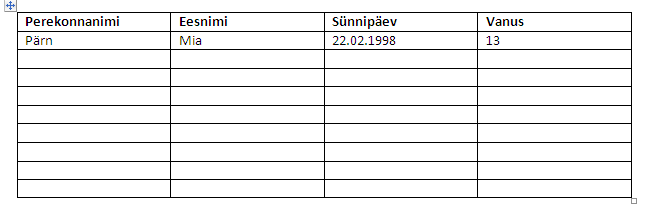 Näide: Tabelis olevaid andmeid saad sorteerida . Selleks tuleb viia kursor tabelisse sellesse veergu, mille järgi soovid sortida – ilmub vahekaart Tabeliriistad- Kujundus/Paigutus. *Vali vahekaardilt Paigutus nupp Sordi.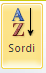 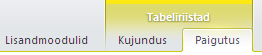 ÜLESANNEPaiguta kursor veergu Perekonnanimi ja sordi nimedlaskuvas järjestuses.Veergude ja ridade lisamine ning kustutamine.Parim viis selleks  on teha hiire paremklõps lahtril, mille kõrvale soovid uut rida või veergu lisada. Avanenud kohtmenüüst vali Lisa ja edasi sobiva veeru või rea lisamine. 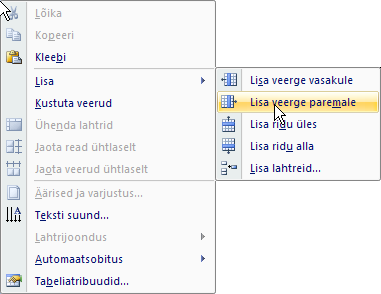 ÜLESANNELisa oma tabelisse veel üks veerg esimese veeru (Perekonnanimi) ette.Märgista loodud veerg ning ühenda lahtrid üheks lahtriks. Selleks paremklõps märgistatud alal, avanenud kohtmenüüst vali Ühenda lahtrid.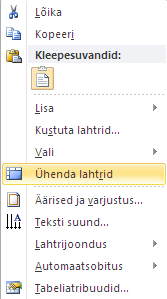 Kirjuta tekkinud lahtrisse pealkiri Sünnipäevad. Muuda paremklõpsuga saadava kohtmenüü abil teksti suunda.Näide: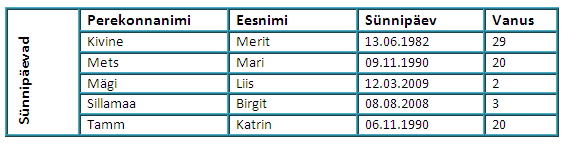 Tabeli kujundamine Märgista tabel ning vali Tabeliriistad – KujundusSiin saad valida pliiatsi laadi, paksuse, värvi..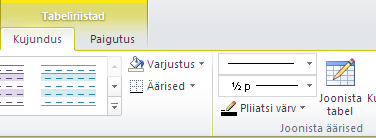 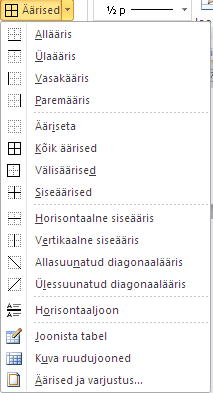 .. varjustuse (tabeli tausta värvi) ja äärised (ehk tabeli äärejooned).PS. Näidistabelil on ääriste tegemisel kasutatud valikut Kõik äärised.ÜLESANNEKujunda oma tabel.Salvesta tehtud töö!